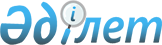 2009 жылдың сәуір-маусымында және қазан-желтоқсанында кезекті мерзімді әскери қызметке шақыруын жүргізуді ұйымдастырып, қамтамасыз ету туралы
					
			Күшін жойған
			
			
		
					Алматы облысы Жамбыл ауданы әкімдігінің 2009 жылғы 11 маусымдағы № 347 қаулысы. Алматы облысы Жамбыл ауданының әділет басқармасында 2009 жылғы 18 маусымда № 2-7-78 тіркелді. Күші жойылды - Жамбыл ауданы әкімдігінің 2010 жылғы 5 сәуірдегі № 173 қаулысымен      Күші жойылды - Жамбыл ауданы әкімдігінің 2010.04.05 № 173 қаулысымен.

 

      Қазақстан Республикасының «Әскери міндеттілік және әскери қызмет туралы» Заңының 19 бабының 3 тармағына, 20 бабының 1 тармағына, 23 бабының 1 тармағына сәйкес, Қазақстан Республикасы Президентінің 2009 жылғы 1 сәуірдегі «Белгіленген әскери қызмет мерзімін өткерген мерзімді әскери қызметтегі әскери қызметшілерді запасқа шығару және Қазақстан Республикасының азаматтарын 2009 жылдың сәуір-маусымында және қазан-желтоқсанында кезекті мерзімді әскери қызметке шақыру туралы» № 779 Жарлығы және Қазақстан Республикасы Үкіметінің 2009 жылғы 17 сәуірдегі «Белгіленген әскери қызмет мерзімін өткерген мерзімді әскери қызметтегі әскери қызметшілерді запасқа шығару және Қазақстан Республикасының азаматтарын 2009 жылдың сәуір-маусымында және қазан-желтоқсанында кезекті мерзімді әскери қызметке шақыру туралы» Қазақстан Республикасы Президентінің 2009 жылғы 1 сәуірдегі № 779 Жарлығын іске асыру туралы» № 543 қаулысы негізінде аудан әкімдігі ҚАУЛЫ ЕТЕДІ:      



      1. Ұзынағаш ауылы Жамбыл көшесі, 77 үй мекен-жайындағы шақыру учаскесіне Жамбыл аудандық қорғаныс істері жөніндегі бөлімі арқылы әскерге шақыруды кейінге қалдыруға немесе шақырудан босатылуға құқығы жоқ он сегізден жиырма жеті жасқа толмаған ер азаматтарды, сондай-ақ оқу орындарынан шығарылған жиырма жеті жасқа толмаған және шақыру бойынша әскери қызметтің белгіленген мерзімін өткермеген ер азаматтарды кезекті мерзімді әскери қызметке шақырылуын жүргізу 2009 жылдың сәуір-маусымында және қазан-желтоқсанында ұйымдастырылсын және қамтамасыз етілсін.



      2. Селолық және поселкелік округтердің әкімдері 2009 жылдың сәуір-маусым және қазан-желтоқсанында өтетін шақыру кезеңінде әскер қатарына шақырылғандарды олардың шақыру учаскесіне шақырылғаны туралы хабардар етіп, олардың дер кезінде келуін қамтамасыз етсін.



      3. Аудандық шақыру комиссиясының құрамы 1 қосымшаға, азаматтарды әскери қызметке шақыруды өткізу кестесі 2 қосымшаға сәйкес бекітілсін.



      4. «Жамбыл аудандық қаржы бөлімі» мемлекеттік мекемесі (Сансызбаев Дұлат Мұратұлы) әскерге шақыруға байланысты жұмыстарды қаржылай қамтамасыз етуді жүргізсін.



      5. «Жамбыл ауданының қорғаныс істері жөніндегі бөлімі» мемлекеттік мекемесі (Жотабай Марат Ізтелеуұлы) осы қаулының орындалу барысы туралы көктемгі шақыру бойынша 2009 жылғы 20 шілдеге дейін және күзгі шақыру бойынша 2010 жылдың 20 қаңтарына дейін аудан әкімі аппаратын хабардар етсін.



      6. Жамбыл ауданы әкімдігінің 2008 жылғы 21 сәуірдегі «Қазақстан Республикасының 1981-1990 жылдары туылған азаматтарын 2008 жылдың сәуір-маусымында және қазан-желтоқсанында кезекті мерзімді әскери қызметке шақыру туралы» № 226 (нормативтік құқықтық актілерді мемлекеттік тіркеу тізілімінде 2008 жылғы 25 сәуірде тіркелген, тіркеу № 2-7-61, «Атамекен» газетінде 2008 жылғы 9 мамырда № 20-21(5388-5389)ресми жарияланған) қаулысы күші жойылған деп танылсын.



      7. Осы қаулының орындалуын бақылау аудан әкімінің орынбасары Бекқожаев Ғадылжан Бекболатұлына жүктелсін.



      8. Осы қаулы алғаш ресми жарияланғаннан кейін күнтізбелік он күн өткен соң қолданысқа енгізіледі.            Аудан әкімі             Тұрлашов Лаззат Махатұлы 

 

Жамбыл ауданы әкімдігінің

2009 жылғы 11 масусым № 347

«2009 жылдың сәуір-маусымында

және қазан-желтоқсанында кезекті

мерзімді әскери қызметке шақыруын

жүргізуді қйымдастырып,

қамтамасыз ету туралы»

қаулысымен бекітілген

№ 1 қосымшасы Жамбыл ауданы шақыру комиссиясының құрамы Комиссия мүшелері:      



Жамбыл ауданы әкімдігінің

2009 жылғы 11 масусым № 347

«2009 жылдың сәуір-маусымында

және қазан-желтоқсанында кезекті

мерзімді әскери қызметке шақыруын

жүргізуді қйымдастырып,

қамтамасыз ету туралы»

қаулысымен бекітілген

№ 2 қосымшасы Азаматтарды кезекті мерзімді әскери қызметке

шақыру кестесі      кестенің жалғасы 

2 қосымшаның жалғасыкестенің жалғасы
					© 2012. Қазақстан Республикасы Әділет министрлігінің «Қазақстан Республикасының Заңнама және құқықтық ақпарат институты» ШЖҚ РМК
				Жотабай Марат Ізтелеуұлыкомиссия төрағасы, Жамбыл ауданының қорғаныс істері     жөніндегі бөлімінің бастығыДәуітқұлов Жұман Сатыбалдыұлыкомиссия төрағасының орынбасары,    Жамбыл ауданы әкімі аппаратының  Азаматтық қорғаныс және төтенше     жағдай жөніндегі бас маманыҚарабеков Айдос НұрланұлыЖамбыл аудандық ішкі істер бөлімі   бастығының орынбасарыКольнова Людмила АлександровнаЖамбыл ауданының орталық аудандық ауруханасының дәрігері,             медициналық комиссияның төрағасыЖақсылықова Нұргүл Жетпісбайқызыкомиссия хатшысы, Жамбыл ауданының орталық аудандық ауруханасының мейірбикесіСелолық округ- тердің атауыШақы-рыл

-ған

-дар саныСәуір айыСәуір айыСәуір айыСәуір айыСәуір айыСәуір айыСәуір айыСәуір айыМамыр айы

 Мамыр айы

 Мамыр айы

 Мамыр айы

 Мамыр айы

 Мамыр айы

 Мамыр айы

 Мамыр айы

 Селолық округ- тердің атауыШақы-рыл

-ған

-дар саны39151821242830461113192226291Ақтерек45556767452Аққайнар 48557874573Айдарлы1954Ақсеңгір33555534425Бозой76Жамбыл5644444456434356557Беріктас328Дегерес31643345429Сарытау-

құм8810Үлкен2644411Самсы43333546546412Үңгіртас474445645413Ұзынағаш1741210871011855654335514Қарғалы166101055581155546335515Қарақыс-

тақ3516Қарасу294444333417Мыңбаев445567664518Мәті-

бұлақ4219Теміржол4420Талап3655553442321Таран32444434422Үлгілі2555523Шиен3524Шолақ-

қарғалы52443344554343555525Барлығы1109Селолық округ -тердің атауыШақы-

рыл-

ғандар саны Маусым айы Маусым айы Маусым айы Маусым айы Маусым айы Маусым айы Маусым айы Маусым айы Маусым айы Маусым айыСелолық округ -тердің атауыШақы-

рыл-

ғандар саны259121619222527291Ақтерек452Аққайнар 483Айдарлы19144Ақсеңгір335Бозой776Жамбыл567Беріктас32444445528Дегерес319Сарытауқұм810Үлкен26443311Самсы4312Үңгіртас4713Ұзынағаш174555575510101014Қарғалы1665510233105101015Қарақыстақ35444445323216Қарасу2917Мыңбаев4418Мәтібұлақ42444445525519Теміржол445567664520Талап3621Таран322322Үлгілі255523Шиен35444445323224Шолаққарғалы5225Барлығы1109Селолық округ- тердің атауыШақы-рыл

-ған

-дар саныҚазан айыҚазан айыҚазан айыҚазан айыҚазан айыҚазан айыҚазан айыҚазан айыҚараша айы

 Қараша айы

 Қараша айы

 Қараша айы

 Қараша айы

 Қараша айы

 Қараша айы

 Қараша айы

 Селолық округ- тердің атауыШақы-рыл

-ған

-дар саны39151821242830461113192226291Ақтерек4052Аққайнар35 7874543Айдарлы-4Ақсеңгір33555534425Бозой-6Жамбыл404444466437Беріктас3044444558Дегерес306433414239Сарытау-

құм-10Үлкен2644411Самсы2312Үңгіртас474445645413Ұзынағаш6046555645564514Қарғалы5044415Қарақыс-

тақ3516Қарасу294444333417Мыңбаев445567664518Мәтібұ-

лақ4219Теміржол4420Талап3655553442321Таран32444434422Үлгілі523Шиен2524Шолақ-

қарғалы324433445525Барлығы751Селолық округ -тердің атауыШақы-

рыл-

ғандар саны Желтоқсан айы Желтоқсан айы Желтоқсан айы Желтоқсан айы Желтоқсан айы Желтоқсан айы Желтоқсан айы Желтоқсан айы Желтоқсан айы Желтоқсан айыСелолық округ -тердің атауыШақы-

рыл-

ғандар саны259121619222527291Ақтерек405676742Аққайнар 353Айдарлы-4Ақсеңгір335Бозой-6Жамбыл4037Беріктас308Дегерес309Сарытауқұм-10Үлкен26443311Самсы2333354512Үңгіртас4713Ұзынағаш6014Қарғалы5065335624415Қарақыстақ35444445323216Қарасу2917Мыңбаев4418Мәтібұлақ42444445525519Теміржол445567664520Талап3621Таран322322Үлгілі5523Шиен2544444524Шолаққарғалы32434325Барлығы751